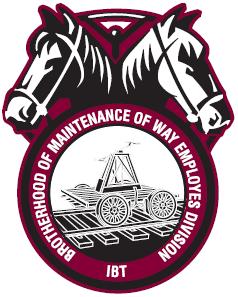 (Your Federation) Local Lodge (000)Brotherhood of Maintenance of Way Employes Division International Brotherhood of Teamsters